DAISY VIOLIN (violon de marguerite)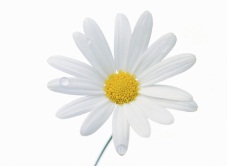 Musique : Lindsey Stirling – Electric Daisy ViolinChorégraphe : David LemassonDémarrage 8 tempsIntermédiaire / Avancé : 64 temps - 2 mursTag : 8 temps à la fin du 5 ème mur1/	Kick ball cross, Switches side & forward, Toe, Pivot ½ turn1&2		Kick PD en diagonale, ramener PD côté PG, croiser PG devant PD3&4 	 	Pointe PD à D, ramener PD côté PG, pointe PG à G&5&6	Ramener  PG côté PD, talon D devant, ramener PD côté PG, talon G devant&7&8		Ramener PG côté PD, pointe PD arrière, pivot ½ tour à D2/	Camel walk, Kick ball toe, Swivels, Hook ¼ turn1-2		Glisser PG vers l’avant, glisser PD vers l’avant3&4		Kick PG, ramener PG côté PD, pointe PD à D5&6		Kick PD, ramener PD côté PG, pointe PG à G7&8	Pivoter talons à D, ramener talons à G, pivoter talons à D et croiser PG devant PD en ¼ de tour3/	Triple step forward, Scuff, Hitch, Scoot back, Coaster step, Toe ½ turn1&2		PG devant, ramener PG côté PD, avancer PD devant3&4	Claquer sur le sol talon PD, Hitch PD et glisser PG en arrière, pose PD en arrière5&6		Poser PG derrière, amener PD côté PG, avancer PG devant7-8		Pointe PD à D, ramener PD avec pivot ½ tour à D4/	Toe PG, Apple Jack, Twist turn, Split syncopated1-2	Pointe PG à G, Ramener PG à côté du PD&3&4	Tourner talon TD et pointe PG à G, revenir au centre, tourner talon PG et pointe PD à D, revenir au centre5-6	Croiser PD devant PG, Pivot ½ tour à G&7&8	Ecarter PD à D et PG à G et ramener au centre, appui PG5/     Kick ball step, Twist ½ turn, Sweep 1/4 turn, Triple step (sur place)1&2	Kick PD devant, ramener PD côté PG, pas PG devant3&4	Tourner talons à G ¼ de tour, ramener à D, pivoter talons à D ½ tour5-6	Balayer PD en circulaire vers l’arrière en 1/4 de tour7&8	Sur place, appui PD, PG, PD6/     Sweep 1/4 turn, Triple step, Switches1-2	Balayer PG en circulaire vers AR en 1/4 de tour3&4	Sur place, appui PG, PD, PG,5&6	Talon D devant, ramener talon D côté G, pointe PG côté PD&7&8	Ramener PG côté PD, pointe PD côté PG, pose PD côté PG et talon G devant7/     Charleston step&1&2	Ramener talon G côté D, pas PD devant, pointe PG côté PD, talons tournés vers l’intérieur&3&4	Ramener talons droits, pas PG derrière, pas PD derrière, talons vers l’intérieur&5&6	Ramener talons droits, pas PG devant, pas PG devant, talons vers l’intérieur&7&8	Ramener talons droits, pas PG derrière, pas PD derrière, talons vers l’intérieur8/     Step, Heel ¼ turn, Vaudeville, Switches&1-2	Ramener talons droits, Pas PD devant en ¼ de tour, talon G en diagonale&3&4	Ramener talon G côté du D, croiser PD devant PG, PG à G, talon D diagonale&5&6	Ramener talon D côté du G, croiser PG devant PD, PD à D, talon G diagonale&7&8&	Ramener talon G côté du D, talon D devant, ramener talon D côté du G, talon G devant, Ramener talon G prés du D; appui PGTag : 8 temps1/     Toe, Pivot ½ turn, Hitch, Cross&1-2	Ramener Talon G côté PD, Pointe du PD à D, Pivot ½ tour à D3-4	Hitch PG, Croiser PG devant PD5-6	Pointe PD à D, Pivot ½ tour à D7-8	Hitch PG, Croiser PG devant PDRECOMMENCEZ AU DEBUT ET GARDEZ LE SOURIRE 